       Rond morcelé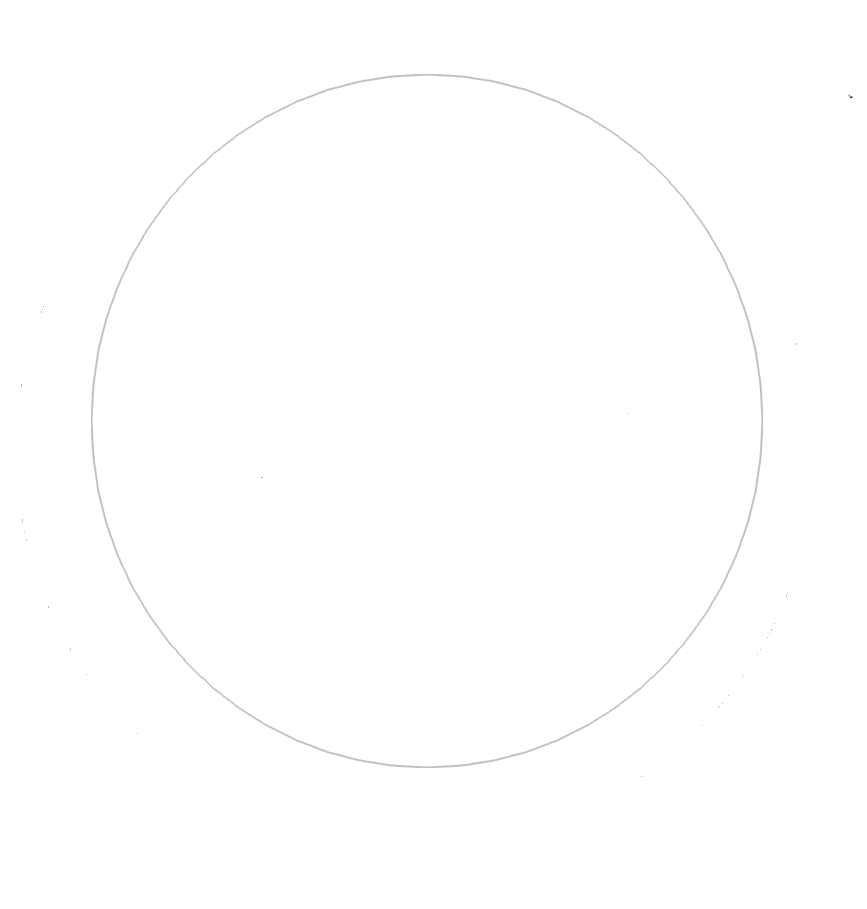 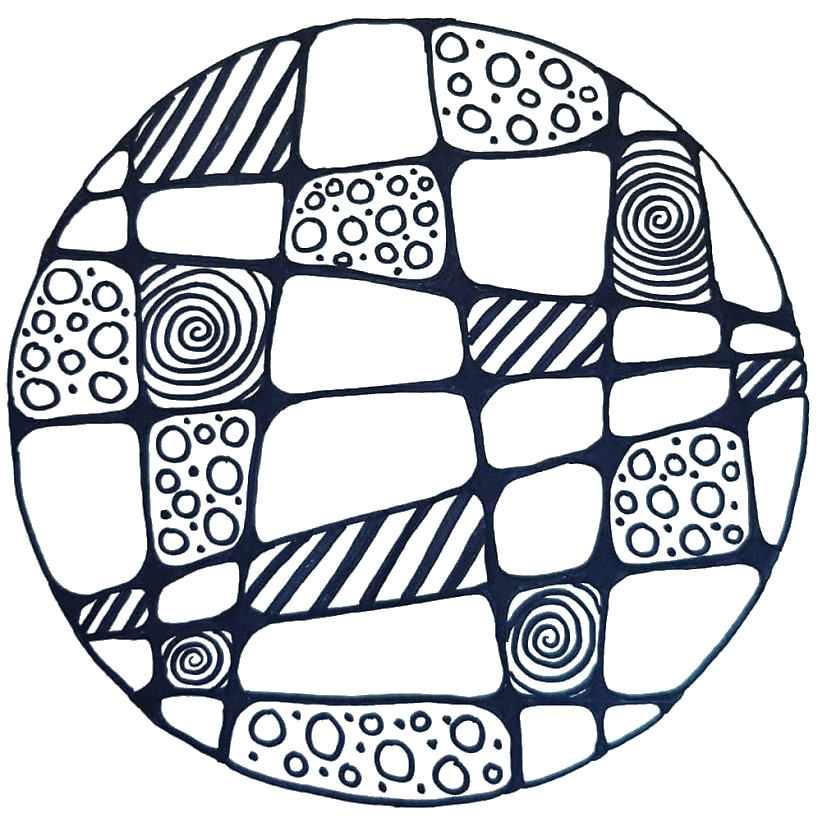 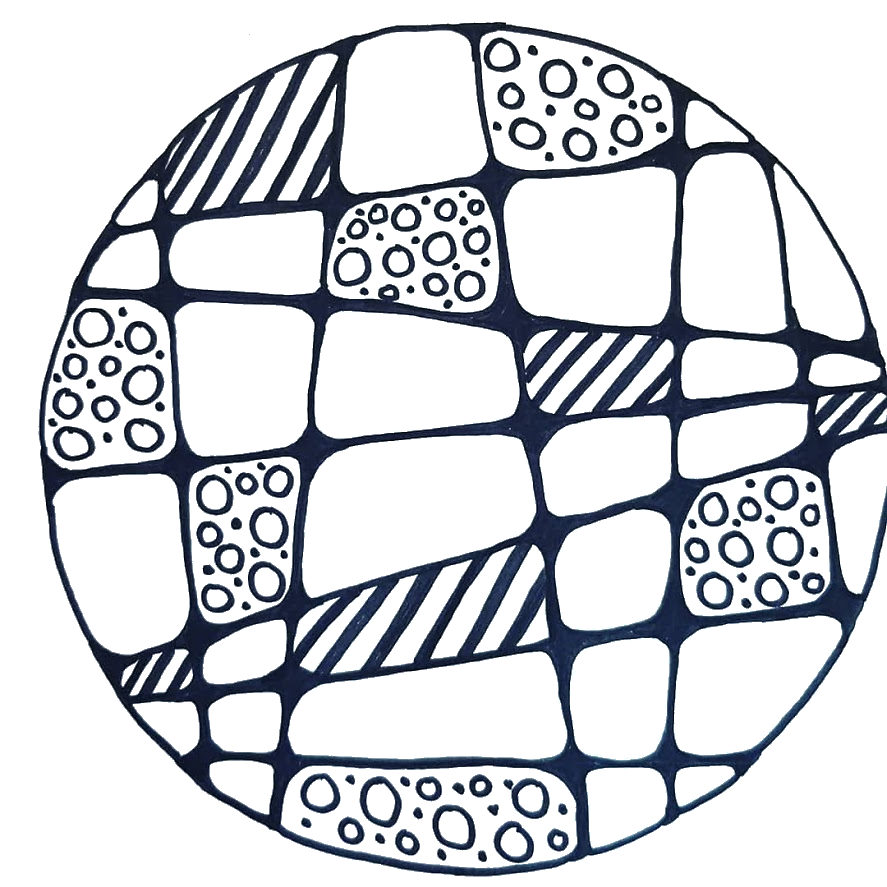 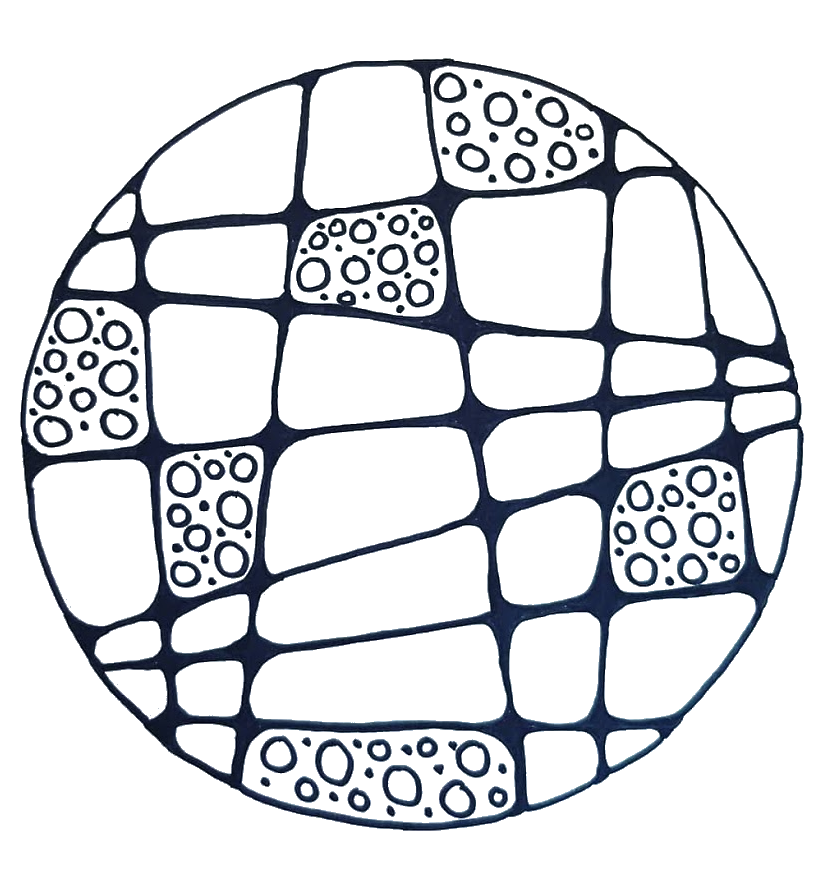 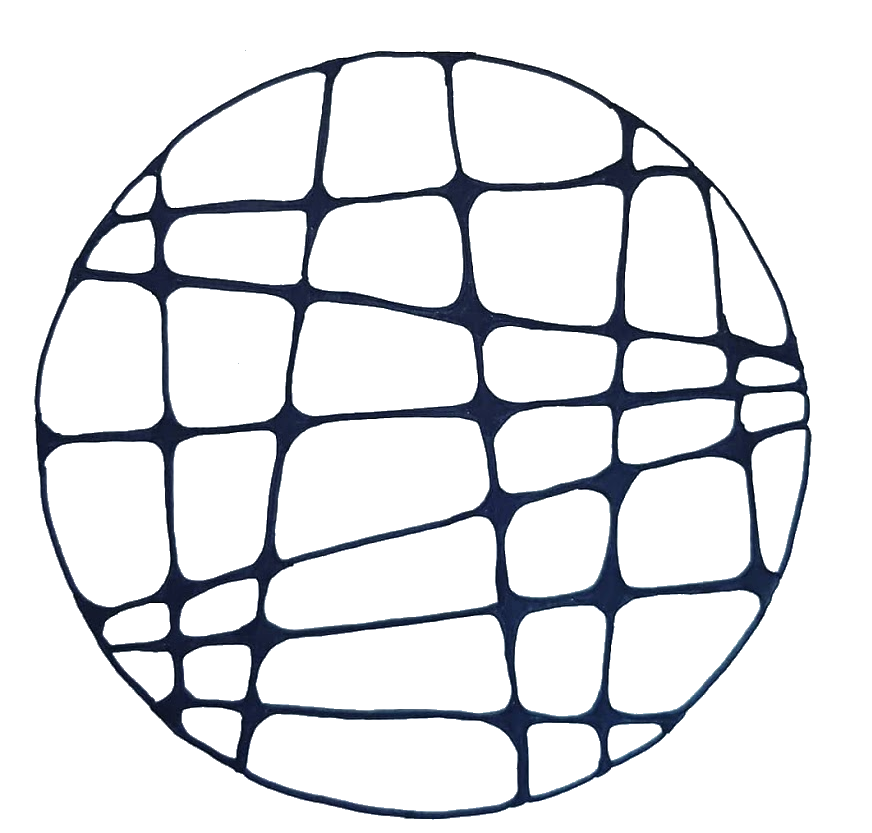 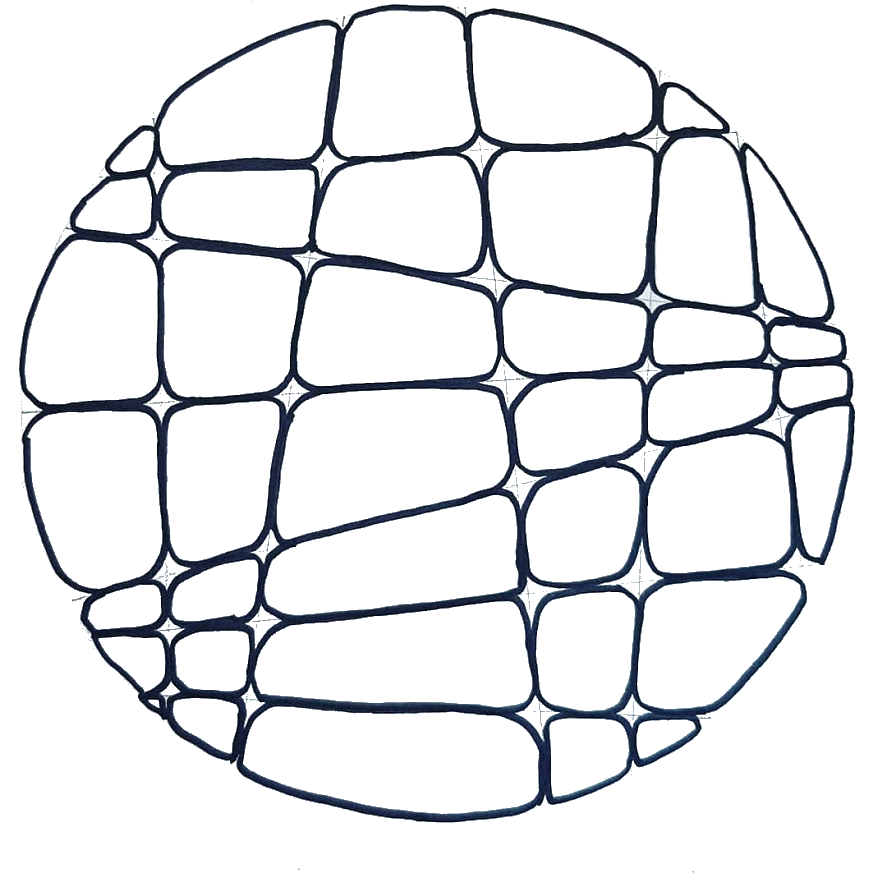 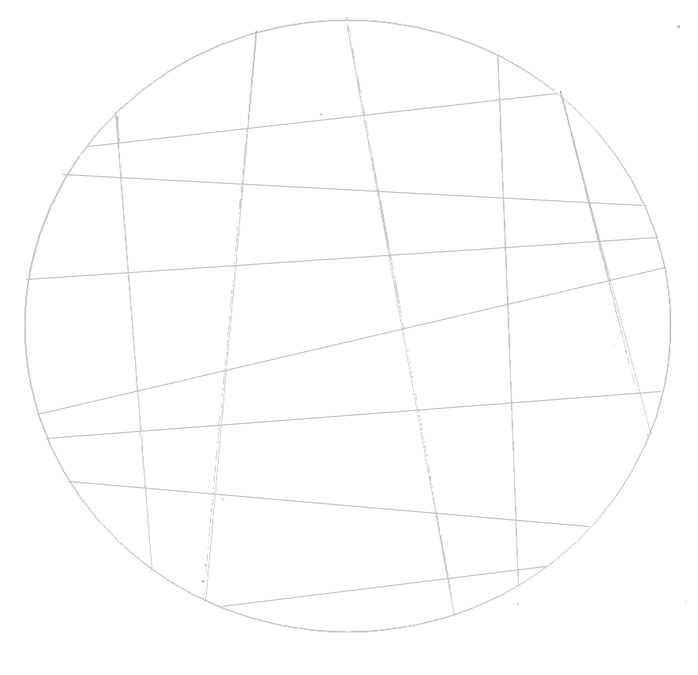 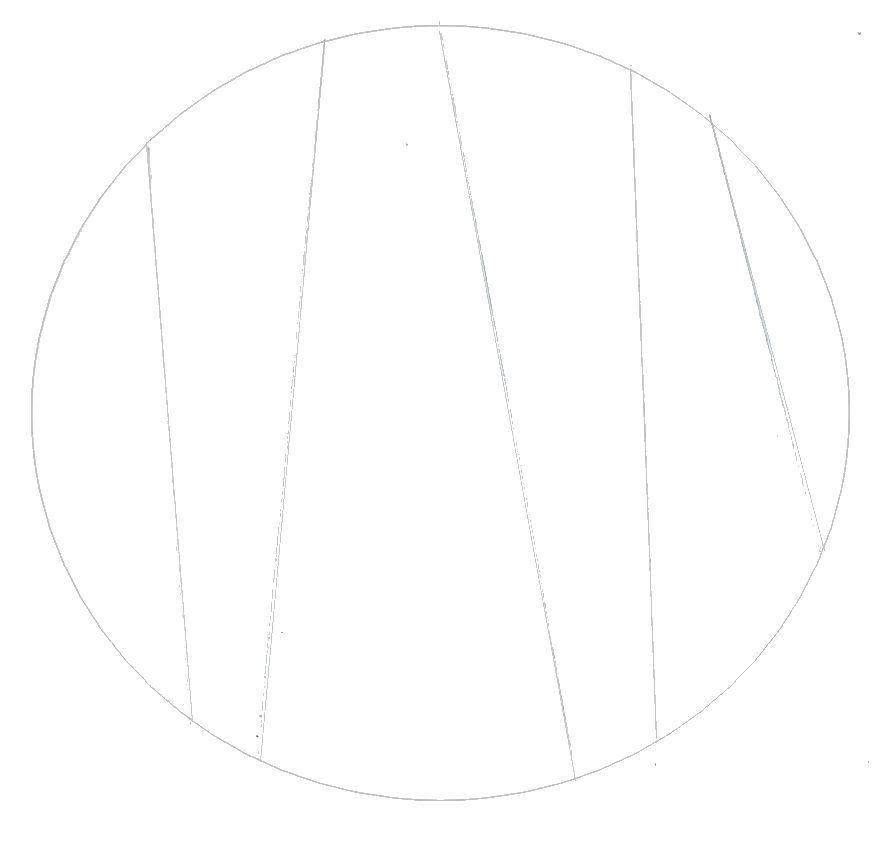 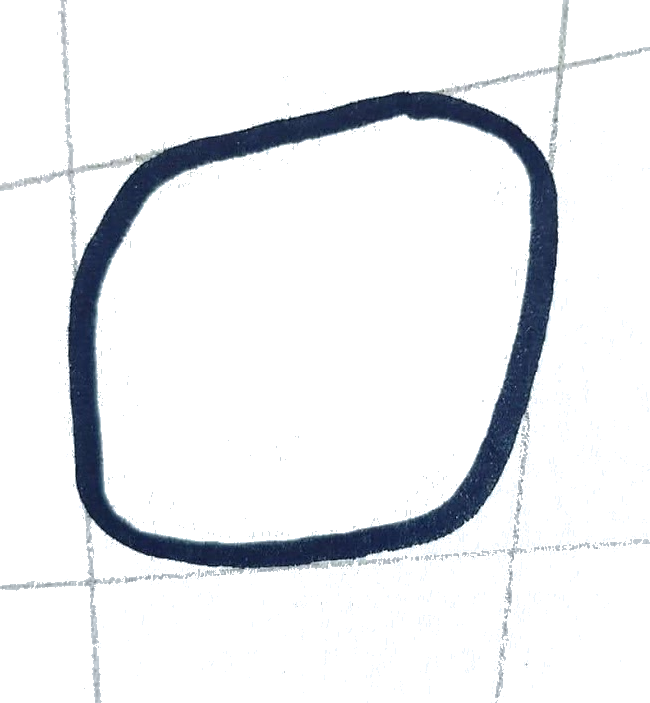 